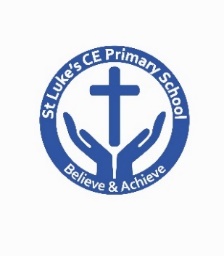 Attendance13/17th MayReception B/bells89.2%Year 1 Willows      96.2%Year 1 Oaks           97.6%Year 2 Elm             97.3%Year 2 Ash             97.6%Year 3 Cedar          95.2%Year 3 Birch           95.9%Year 4 Maple          93.3%Year 5 Pine             94.0%Year 6 Sycamore  97.9g%